Geometry Applications CFind the distance in simplest radical form between the given points.  Review 11.	Find the value of x and the measure of each	  12.	Write the absolute value inequality graphed below.		angle if .								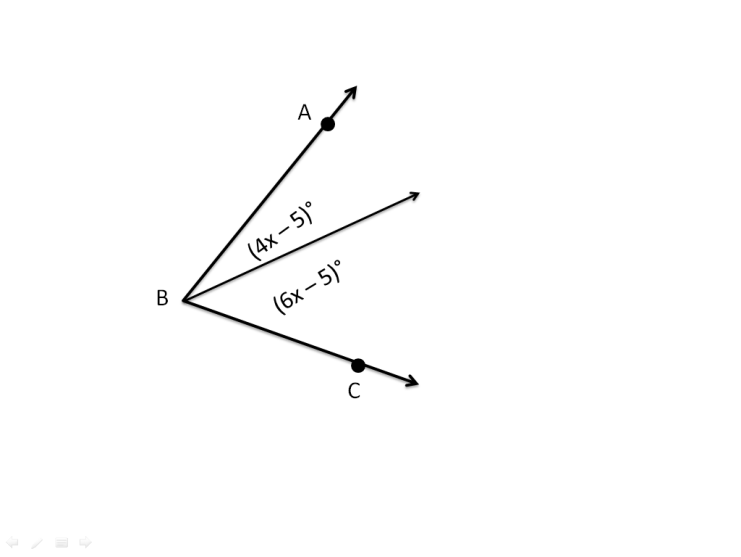 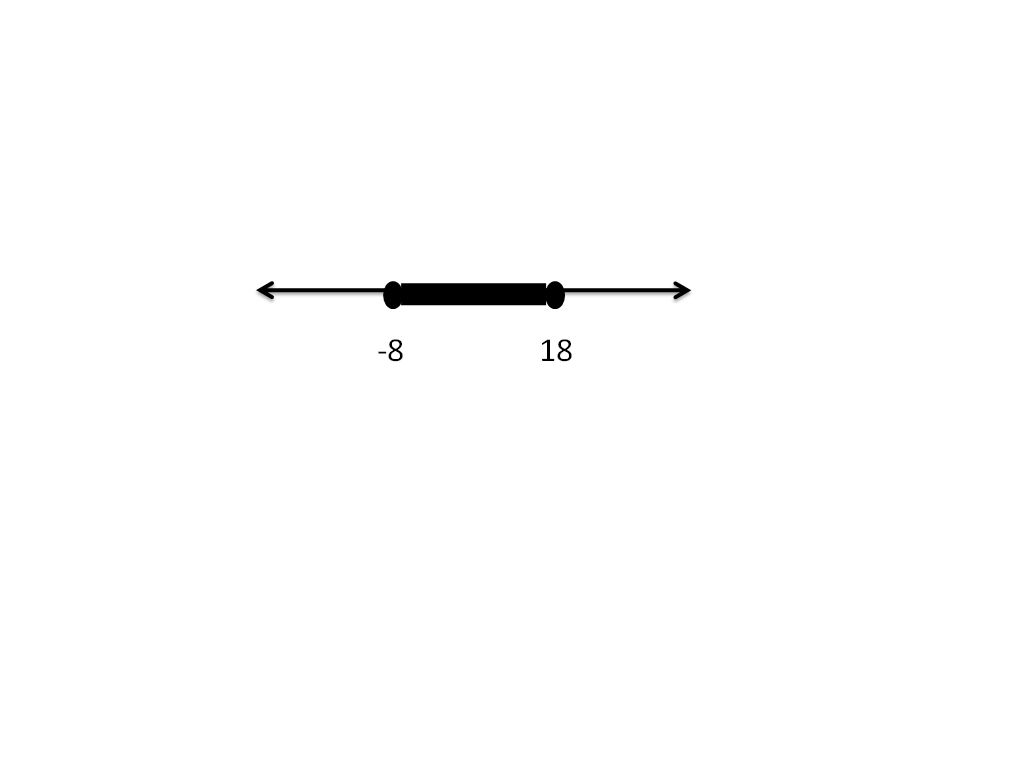 Homework 1.51.Simplify the following radicals:a)  b)  c)  d)  2.A right isosceles triangle has legs of 10 cm.  Find the length of the hypotenuse.  Write answer in simplest radical form.3.A right triangle has a hypotenuse of 12 cm and one leg with length 6 cm.  Find the length of the third side.  Write its length in simplest radical form.4.Find the length of the diagonal of a 12 by 14 cm piece of cardboard.  Write answer in simplest radical form.5.(12, 10) and (6, 14)6.(-12, 6) and (10, -6)7.(5, -5) and (6, -6)8.(0, 8) and (9, -12)9.Jim lives 4 miles east and 2 miles north of the bus station.  If Marcus lives 7 miles west and 3 miles south of the same station, how far apart do the two guys live? (round to the 10th)10.Mary lives 4 blocks north and two blocks west of her school.  Her friend Julie lives 3 blocks south and 2 blocks east of the school.  If each block in their city is an 1/8  mile long, how far to the girls live apart? (round to the 10th)